FICHE 12EXERCICE 1le coquelicot : Ces _______________________________________________________________________________________________avant l’été.FICHE 12EXERCICE 2la jonquille : 	Ces belle           fleur           jaune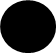 tapisse          le sol.  Maîtriser l’orthographe grammaticale de base Ce que sait faire l’élève  Comprendre : • le fonctionnement du groupe nominal dans la phrase ; • la notion de « chaîne d’accords » pour déterminant/nom/adjectif (singulier/pluriel ; masculin/féminin). - Il comprend que le nom est porteur de genre et de nombre en écoutant des transformations de phrases à l’oral puis en les observant à l’écrit.Utiliser : • des marques d’accord pour les noms et les adjectifs épithètes : nombre (-s) et genre (-e) • d’autres formes de pluriel (-ail/-aux ; -al/-aux…) • des marques du féminin quand elles s’entendent dans les noms (lecteur/lectrice…) et les adjectifs (joyeux/joyeuse…). - Il commence à produire en situation d’écrit des groupes nominaux corrects (déterminant/nom) notamment en situation de dictée. - Il oralise correctement des pluriels irréguliers (les noms d’animaux par exemple).Exercice 1Exercice 2Compétence :Utiliser des marques d’accord en genre et en nombre.Utiliser des marques d’accord en genre et en nombre.Utiliser des marques d’accord en genre et en nombre.Utiliser des marques d’accord en genre et en nombre.Activité :Compléter une phrase en écrivant les mots manquants dictés par l’enseignant(e). Compléter une phrase en écrivant les mots manquants dictés par l’enseignant(e). Compléter une phrase en écrivant les mots manquants dictés par l’enseignant(e). Compléter une phrase en écrivant les mots manquants dictés par l’enseignant(e). Consignes de passation :  1 minute  1 minute  1 minute  1 minute« Je vais vous dicter une phrase qui parle de coquelicots.Dans cette phrase, il reste 4 mots à écrire.Je vais d’abord vous lire cette phrase.N’écrivez rien. Écoutez. [Lire la phrase.]Ces belles fleurs rouges poussent avant l’été.Maintenant, vous allez devoir écrire les mots manquants.Mettez votre doigt sur la case du rond noir. Le premier mot de la phrase est déjà écrit, il s’agit du mot « Ces ».Les trois derniers mots sont écrits, il s’agit des mots « avant l’été ».Vous allez devoir écrire, sur les lignes, les quatre mots manquants entre « Ces » et « avant l’été ».[Montrer ces lignes sur l’exercice projeté ou reproduit au tableau.]Prenez votre crayon à papier. Écrivez les mots que je vais vous dicter.[Dicter la phrase en répétant deux fois les mots qui sont à écrire.][Vérifier que les élèves écrivent les mots.]« Je vais vous dicter une phrase qui parle de coquelicots.Dans cette phrase, il reste 4 mots à écrire.Je vais d’abord vous lire cette phrase.N’écrivez rien. Écoutez. [Lire la phrase.]Ces belles fleurs rouges poussent avant l’été.Maintenant, vous allez devoir écrire les mots manquants.Mettez votre doigt sur la case du rond noir. Le premier mot de la phrase est déjà écrit, il s’agit du mot « Ces ».Les trois derniers mots sont écrits, il s’agit des mots « avant l’été ».Vous allez devoir écrire, sur les lignes, les quatre mots manquants entre « Ces » et « avant l’été ».[Montrer ces lignes sur l’exercice projeté ou reproduit au tableau.]Prenez votre crayon à papier. Écrivez les mots que je vais vous dicter.[Dicter la phrase en répétant deux fois les mots qui sont à écrire.][Vérifier que les élèves écrivent les mots.]« Je vais vous dicter une phrase qui parle de coquelicots.Dans cette phrase, il reste 4 mots à écrire.Je vais d’abord vous lire cette phrase.N’écrivez rien. Écoutez. [Lire la phrase.]Ces belles fleurs rouges poussent avant l’été.Maintenant, vous allez devoir écrire les mots manquants.Mettez votre doigt sur la case du rond noir. Le premier mot de la phrase est déjà écrit, il s’agit du mot « Ces ».Les trois derniers mots sont écrits, il s’agit des mots « avant l’été ».Vous allez devoir écrire, sur les lignes, les quatre mots manquants entre « Ces » et « avant l’été ».[Montrer ces lignes sur l’exercice projeté ou reproduit au tableau.]Prenez votre crayon à papier. Écrivez les mots que je vais vous dicter.[Dicter la phrase en répétant deux fois les mots qui sont à écrire.][Vérifier que les élèves écrivent les mots.]« Je vais vous dicter une phrase qui parle de coquelicots.Dans cette phrase, il reste 4 mots à écrire.Je vais d’abord vous lire cette phrase.N’écrivez rien. Écoutez. [Lire la phrase.]Ces belles fleurs rouges poussent avant l’été.Maintenant, vous allez devoir écrire les mots manquants.Mettez votre doigt sur la case du rond noir. Le premier mot de la phrase est déjà écrit, il s’agit du mot « Ces ».Les trois derniers mots sont écrits, il s’agit des mots « avant l’été ».Vous allez devoir écrire, sur les lignes, les quatre mots manquants entre « Ces » et « avant l’été ».[Montrer ces lignes sur l’exercice projeté ou reproduit au tableau.]Prenez votre crayon à papier. Écrivez les mots que je vais vous dicter.[Dicter la phrase en répétant deux fois les mots qui sont à écrire.][Vérifier que les élèves écrivent les mots.]« Je vais vous dicter une phrase qui parle de coquelicots.Dans cette phrase, il reste 4 mots à écrire.Je vais d’abord vous lire cette phrase.N’écrivez rien. Écoutez. [Lire la phrase.]Ces belles fleurs rouges poussent avant l’été.Maintenant, vous allez devoir écrire les mots manquants.Mettez votre doigt sur la case du rond noir. Le premier mot de la phrase est déjà écrit, il s’agit du mot « Ces ».Les trois derniers mots sont écrits, il s’agit des mots « avant l’été ».Vous allez devoir écrire, sur les lignes, les quatre mots manquants entre « Ces » et « avant l’été ».[Montrer ces lignes sur l’exercice projeté ou reproduit au tableau.]Prenez votre crayon à papier. Écrivez les mots que je vais vous dicter.[Dicter la phrase en répétant deux fois les mots qui sont à écrire.][Vérifier que les élèves écrivent les mots.]Compétence :Utiliser des marques d’accord en genre et en nombre.Utiliser des marques d’accord en genre et en nombre.Utiliser des marques d’accord en genre et en nombre.Utiliser des marques d’accord en genre et en nombre.Activité :Compléter des mots dans une phrase en ajoutant les marques d’accord manquantes. La phrase est dictée par l’enseignant(e). Compléter des mots dans une phrase en ajoutant les marques d’accord manquantes. La phrase est dictée par l’enseignant(e). Compléter des mots dans une phrase en ajoutant les marques d’accord manquantes. La phrase est dictée par l’enseignant(e). Compléter des mots dans une phrase en ajoutant les marques d’accord manquantes. La phrase est dictée par l’enseignant(e). Consignes de passation :  1 minute  1 minute  1 minute  1 minute« Je vais vous dicter une phrase qui parle de jonquilles.Dans cette phrase, 4 mots sont incomplets car une ou plusieurs lettres ont été effacées.Pour chacun de ces mots, vous allez devoir écrire les lettres manquantes dans les cadres juste à côté.[Montrer les 4 mots et les 4 cadres.]Je vais d’abord vous lire cette phrase.N’écrivez rien. Écoutez. [Lire la phrase.]Ces belles fleurs jaunes tapissent le sol.Maintenant, vous allez devoir compléter les mots au fur et à mesure. Mettez votre doigt sur la case du rond noir. [Dicter la phrase deux fois.][Vérifier que les élèves complètent les mots.]« Je vais vous dicter une phrase qui parle de jonquilles.Dans cette phrase, 4 mots sont incomplets car une ou plusieurs lettres ont été effacées.Pour chacun de ces mots, vous allez devoir écrire les lettres manquantes dans les cadres juste à côté.[Montrer les 4 mots et les 4 cadres.]Je vais d’abord vous lire cette phrase.N’écrivez rien. Écoutez. [Lire la phrase.]Ces belles fleurs jaunes tapissent le sol.Maintenant, vous allez devoir compléter les mots au fur et à mesure. Mettez votre doigt sur la case du rond noir. [Dicter la phrase deux fois.][Vérifier que les élèves complètent les mots.]« Je vais vous dicter une phrase qui parle de jonquilles.Dans cette phrase, 4 mots sont incomplets car une ou plusieurs lettres ont été effacées.Pour chacun de ces mots, vous allez devoir écrire les lettres manquantes dans les cadres juste à côté.[Montrer les 4 mots et les 4 cadres.]Je vais d’abord vous lire cette phrase.N’écrivez rien. Écoutez. [Lire la phrase.]Ces belles fleurs jaunes tapissent le sol.Maintenant, vous allez devoir compléter les mots au fur et à mesure. Mettez votre doigt sur la case du rond noir. [Dicter la phrase deux fois.][Vérifier que les élèves complètent les mots.]« Je vais vous dicter une phrase qui parle de jonquilles.Dans cette phrase, 4 mots sont incomplets car une ou plusieurs lettres ont été effacées.Pour chacun de ces mots, vous allez devoir écrire les lettres manquantes dans les cadres juste à côté.[Montrer les 4 mots et les 4 cadres.]Je vais d’abord vous lire cette phrase.N’écrivez rien. Écoutez. [Lire la phrase.]Ces belles fleurs jaunes tapissent le sol.Maintenant, vous allez devoir compléter les mots au fur et à mesure. Mettez votre doigt sur la case du rond noir. [Dicter la phrase deux fois.][Vérifier que les élèves complètent les mots.]« Je vais vous dicter une phrase qui parle de jonquilles.Dans cette phrase, 4 mots sont incomplets car une ou plusieurs lettres ont été effacées.Pour chacun de ces mots, vous allez devoir écrire les lettres manquantes dans les cadres juste à côté.[Montrer les 4 mots et les 4 cadres.]Je vais d’abord vous lire cette phrase.N’écrivez rien. Écoutez. [Lire la phrase.]Ces belles fleurs jaunes tapissent le sol.Maintenant, vous allez devoir compléter les mots au fur et à mesure. Mettez votre doigt sur la case du rond noir. [Dicter la phrase deux fois.][Vérifier que les élèves complètent les mots.]